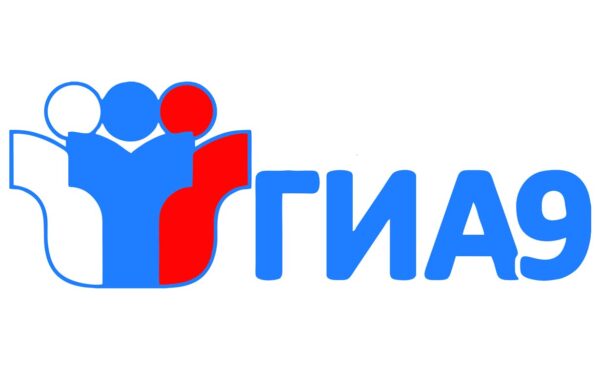 Утверждённое расписание ОГЭ на 2024 годПриказ Министерства просвещения Российской Федерации, Федеральной службы по надзору в сфере образования и науки от 18.12.2023 № 954/2117 «Об утверждении единого расписания и продолжительности проведения основного государственного экзамена по каждому учебному предмету, требований к использованию средств обучения и воспитания при его проведении в 2024 году». Зарегистрирован 29.12.2023 № 76765: 954-2117.pdfПриказ Министерства просвещения Российской Федерации, Федеральной службы по надзору в сфере образования и науки от 12.04.2024 №244/803 "О внесении изменений в приказы Министерства просвещения Российской Федерации и Федеральной службы по надзору в сфере образования и науки от 18 декабря 2023 г. №953/2116, № 954/2117 и № 955/2118". Зарегистрирован 19.04.2024 №77937: 244-803.pdfОсновной период21 мая (вторник) — иностранные языки (английский, испанский, немецкий, французский);22 мая (среда) — иностранные языки (английский, испанский, немецкий, французский);27 мая (понедельник) — биология, информатика, обществознание, химия;30 мая (четверг) — география, история, физика, химия;3 июня (понедельник) — русский язык;6 июня (четверг) — математика;10 июня (понедельник) — география, информатика, обществознание;14 июня (пятница) — биология, информатика, литература, физика.Резервные дни24 июня (понедельник) — русский язык;25 июня (вторник) — по всем учебным предметам (кроме русского языка и математики);26 июня (среда) — по всем учебным предметам (кроме русского языка и математики);27 июня (четверг) — математика;1 июля (понедельник) — по всем учебным предметам;2 июля (вторник) — по всем учебным предметам;Дополнительный период3 сентября (вторник) — математика;6 сентября (пятница) — русский язык;10 сентября (вторник) — биология, география, история, физика;13 сентября (пятница) — иностранные языки (английский, испанский, немецкий, французский), информатика, литература, обществознание, химия.Резервные дни18 сентября (среда) — русский язык;19 сентября (четверг) — математика;20 сентября (пятница) — по всем учебным предметам (кроме русского языка и математики);23 сентября (понедельник) — по всем учебным предметам (кроме русского языка и математики);24 сентября (вторник) — по всем учебным предметам.Досрочный период23 апреля (вторник) — математика;26 апреля (пятница) — русский язык;3 мая (пятница) — информатика, литература, обществознание, химия;7 мая (вторник) — биология, география, иностранные языки (английский, испанский, немецкий, французский), история, физика.Резервные дни13 мая (понедельник) — математика;14 мая (вторник) — информатика, литература, обществознание, химия;15 мая (среда) — биология, география, иностранные языки (английский, испанский, немецкий, французский), история, физика;16 мая (четверг) — русский язык;18 мая (суббота) — по всем учебным предметам;Порядок проведения ГИА - 2024ОГЭ по всем учебным предметам начинается в 10.00 по местному времени.Продолжительность ОГЭ по литературе, математике, русскому языку составляет 3 часа 55 минут (235 минут); по истории, обществознанию, физике, химии — 3 часа (180 минут); по биологии, географии, информатике — 2 часа 30 минут (150 минут); по иностранным языкам (английский, испанский, немецкий, французский) (письменная часть) — 2 часа (120 минут); по иностранным языкам (английский, испанский, немецкий, французский) (устная часть) — 15 минут.Допускается использование участниками ОГЭ следующих средств обучения и воспитания по соответствующим учебным предметам:→ по биологии — линейка, не содержащая справочной информации (далее — линейка), для проведения измерений при выполнении заданий с рисунками; непрограммируемый калькулятор, обеспечивающий выполнение арифметических вычислений (сложение, вычитание, умножение, деление, извлечение корня) и вычисление тригонометрических функций (sin, cos, tg, ctg, arcsin, arccos, arctg), при этом не осуществляющий функции средства связи, хранилища базы данных и не имеющий доступа к сетям передачи данных (в том числе к информационно-телекоммуникационной сети «Интернет») (далее — непрограммируемый калькулятор);→ по географии — линейка для измерения расстояний по топографической карте; непрограммируемый калькулятор; географические атласы для 7-9 классов для решения практических заданий;→ по иностранным языкам — технические средства, обеспечивающие воспроизведение аудиозаписей, содержащихся на электронных носителях, для выполнения заданий раздела «Аудирование» КИМ; компьютерная техника, не имеющая доступа к информационно-телекоммуникационной сети «Интернет»; аудиогарнитура для выполнения заданий, предусматривающих устные ответы;по информатике — компьютерная техника, не имеющая доступа к информационно-телекоммуникационной сети «Интернет», с установленным программным обеспечением, предоставляющим возможность работы с презентациями, редакторами электронных таблиц, текстовыми редакторами, средами программирования;→ по литературе — орфографический словарь, позволяющий устанавливать нормативное написание слов; полные тексты художественных произведений, а также сборники лирики;→ по математике — линейка для построения чертежей и рисунков; справочные материалы, содержащие основные формулы курса математики образовательной программы основного общего образования;→ по русскому языку — орфографический словарь, позволяющий устанавливать нормативное написание слов;→ по физике — линейка для построения графиков и схем; непрограммируемый калькулятор; лабораторное оборудование для выполнения экспериментального задания;→ по химии — непрограммируемый калькулятор; комплект химических реактивов и лабораторное оборудование для проведения химических опытов, предусмотренных заданиями; Периодическая система химических элементов Д. И. Менделеева; таблица растворимости солей, кислот и оснований в воде; электрохимический ряд напряжений металлов.В день проведения ОГЭ на средствах обучения и воспитания не допускается делать пометки, относящиеся к содержанию заданий КИМ по учебным предметам.